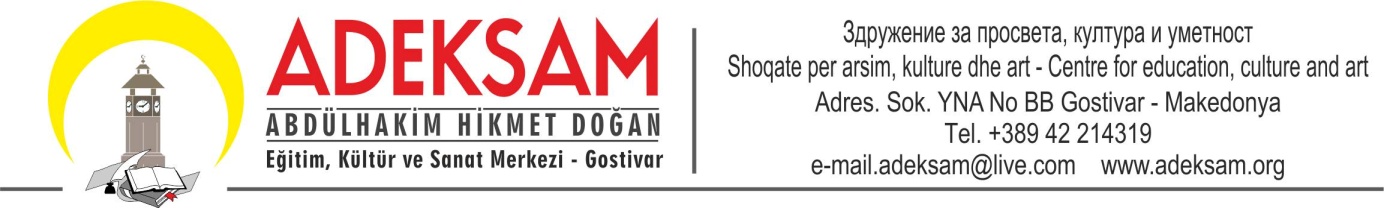 Bursu Kazanan LİSE öğrencileri Listesi 2014 – 2015Adı ve SoyadıYaşadığı YerOkul1Hasenna  İbrahimVrapçişteBelediye Lisesi - Gostivar2Kayo EmroNovak - Merkez JupaSağlık Meslek  Lisesi - Gostivar3Edanur GyapGostivarSağlık Meslek  Lisesi - Gostivar4Bahar  LoçGostivarEkonomi Lisesi-Gostivar5Kübra AliVrapçişteSağlık Meslek  Lisesi - Gostivar6Ayeta SkenderMerkez JupaATA Lisesi- M.Jupa7Arzu  BilaliY.BanisaEkonomi Lisesi-Gostivar8Şeyda  ŞabanY.BanisaEkonomi Lisesi-Gostivar9Dilara  TaravarGostivarBelediye Lisesi - Gostivar10Bukuriye  AdemGostivarBelediye Lisesi - Gostivar11Mediha YakupSkudrinye-DebreSağlık Meslek  Lisesi - Gostivar12Edisa RamadanSkudrinye-DebreSağlık Meslek  Lisesi - Gostivar13Raşit ŞemsiNovak- Merkez JupaEndüstri Lisesi-Gostivar14Meliha İmeroskaDebreGostivar Medresesi15Şefak  RizvançeGostivarBelediye Lisesi - Gostivar16Sinem  AdemA.BanisaSağlık Meslek Lisesi-Gostivar17Nermin  AbdulevaÇalıklı-ValandovaSağlık Meslek  Lisesi - Gostivar18Derya AlievaDedeli-ValandovaSağlık Meslek  Lisesi - Gostivar19Elif  ŞabanY.BanisaSağlık Meslek Lisesi-Gostivar20Hatice  RecepNovak- Merkez JupaSağlık Meslek  Lisesi - Gostivar21Emel  AdemNovak- Merkez JupaSağlık Meslek  Lisesi - Gostivar22Fikrie  ŞenJitoşe-PirlepeGostivar Medresesi 23Büşra  KarpuzGostivarEkonomi Lisesi-Gostivar24Tülay  AliA.BanisaEkonomi Lisesi-Gostivar25Şeyda  TaravarGostivarEkonomi Lisesi-Gostivar26Yasemin BayramGostivarEkonomi Lisesi-Gostivar27Ufuk  RamadanGostivarEkonomi Lisesi-Gostivar28Nurcan  AliGostivarEkonomi Lisesi-Gostivar29Soner  TahirÇalıklı-ValandovaBelediye Lisesi - Gostivar30Ceniha  DurmoskDebreşteBelediye Lisesi - Gostivar31Gulsüm  AsanovDedeli-ValandovaBelediye Lisesi - Gostivar32Rabia  RahimGostivarEkonomi Lisesi-Gostivar33Sümeya AliGostivarBelediye Lisesi - Gostivar 34Sena  KaraberzatGostivarSağlık Meslek  Lisesi - Gostivar35Semra AcioskaMerkez JupaATA Lisesi- M.Jupa36Metin İsmailKalkandelenEkonomi Lisesi-Gostivar37Nurcan  İdrizKalkandelenEkonomi Lisesi-Gostivar38Sabra  YakupGostivarEkonomi Lisesi-Gostivar39Suna  KaraberzatGostivarEkonomi Lisesi-Gostivar40Kader  ŞemoskaMerkez JupaSağlık Meslek  Lisesi - Gostivar41Saniye  İbraim Merkez JupaSağlık Meslek  Lisesi - Gostivar42Reyhan AzemResneSağlık Meslek  Lisesi - Gostivar43Gülten  MelikoskaMerkez JupaATA Lisesi- M.Jupa44Ennur  AliGostivarEkonomi Lisesi-Gostivar45Emel  MazlamGostivarEkonomi Lisesi-Gostivar46Emre KarahasanVrapçişteSağlık Meslek  Lisesi - Gostivar47Ava  FazlioskiLajani-PirlepeGostivar Medresesi48Raufa  TopaloskaDebreşteEkonomi Lisesi-Gostivar49Mazes  FeyzoskiDebreşteEkonomi Lisesi-Gostivar50Atice   FeyzoskaDebreşte Ekonomi Lisesi-Gostivar51Handan  LoçGostivarEkonomi Lisesi-Gostivar 52Figen  RuşidovaDedeli - ValandovaBelediye Lisesi - Gostivar53Melike  RecepDedeli-ValandovaBelediye Lisesi - Gostivar54Şenay  YakupUrviç - KalkandelenSağlık Meslek Lisesi  - Kalkandelen55Cenis   RamdanUrviç - KalkandelenSağlık Meslek Lisesi  - Kalkandelen56Almina  SalaUrviç - KalkandelenSağlık Meslek Lisesi  - Kalkandelen57Linda  ŞabanUrviç - KalkandelenSağlık Meslek Lisesi  - Kalkandelen58Melda  KarahasanUrviç - KalkandelenSağlık Meslek Lisesi  - Kalkandelen59Aydin  HıvziGostivarEndüstri Lisesi-Gostivar60Feta  YahyaZdunyeBelediye Lisesi - Gostivar 61Ennur MustafaGostivarEkonomi Lisesi-Gostivar62Mevlude SuloskaKanatlar-Pirlepe Ekonomi Lisesi-Gostivar63Alma HazirUrviç - KalkandelenSağlık Meslek Lisesi  - Kalkandelen64Aysela MisimUrviç - KalkandelenSağlık Meslek Lisesi  - Kalkandelen65Cansel YunuzUrviç - KalkandelenSağlık Meslek Lisesi  - Kalkandelen66Nezia İsmailUrviç - KalkandelenSağlık Meslek Lisesi  - Kalkandelen67Benazir YusufUrviç - KalkandelenSağlık Meslek Lisesi  - Kalkandelen68Selma ZürapKalkandelenSağlık Meslek Lisesi  - Kalkandelen69Nebiya ZürapKalkandelenSağlık Meslek Lisesi  - Kalkandelen70Berna İsmailGostivarSağlık Meslek  Lisesi - Gostivar71Aysun Fidan Gostivar